О порядке учета расходов при применении УСН Межрайонная ИФНС России № 9 по Архангельской области и Ненецкому автономному округу в соответствии с письмом Минфина России от 14.04.2021 № 03-11-06/2/27898 сообщает следующее.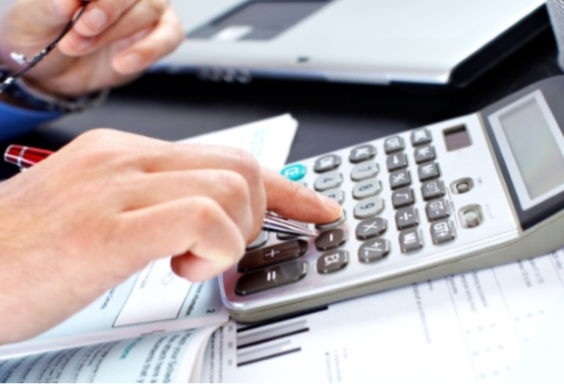 Подпунктом 9 пункта 1 статьи 346.16 Налогового кодекса Российской Федерации установлено, что налогоплательщики при определении объекта налогообложения по налогу, уплачиваемому в связи с применением упрощенной системы налогообложения (далее - УСН), уменьшают полученные доходы на проценты, уплачиваемые за предоставление в пользование денежных средств (кредитов, займов), а также на расходы, связанные с оплатой услуг, оказываемых кредитными организациями.Согласно статье 5 Федерального закона от 02.12.1990 № 395-1 «О банках и банковской деятельности» к банковским операциям кредитной организации относятся операция по инкассации денежных средств, векселей, платежных и расчетных документов и кассовое обслуживание физических и юридических лиц.В соответствии с пунктом 1.1 Положения Банка России от 29.01.2018 № 630-П «О порядке ведения кассовых операций и правилах хранения, перевозки и инкассации банкнот и монеты Банка России в кредитных организациях на территории Российской Федерации» кредитная организация при совершении банковской операции по инкассации денежных средств осуществляет, в частности, кассовую операцию по обработке наличных денег, включающую в себя пересчет банкнот и монеты Банка России, их сортировку на годные к обращению и банкноты и монету Банка России, не подлежащие выдаче клиентам.Исходя из этого расходы, связанные с оплатой услуг по инкассации денежных средств и их обработке, учитываются в составе расходов при определении объекта налогообложения по налогу, уплачиваемому в связи с применением УСН.